別記様式第六（第十条関係）備考　１　申請者が法人であるときは、申請者の欄には、その名称、主たる事務所の所在地及び代表者の氏名を記載すること。　　　２　方法又は形態の欄には、工事又は作業の方法、使用面積、行事等の参加人員、通行の形態又は方法等使用について必要な事項を記載すること。　　　３　添付書類の欄には、道路使用の場所、方法等を明らかにした図面その他必要な書類を添付した場合に、その書類名を記載すること。４　用紙の大きさは、日本産業規格Ａ列４番とする。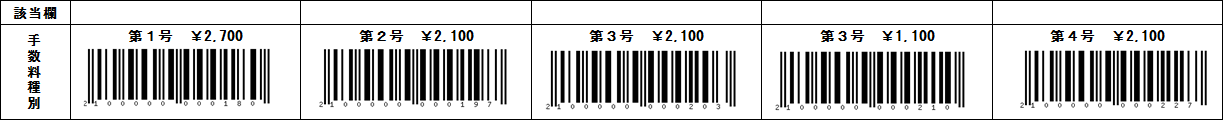 道路使用許可申請書年　　　月　　　日警察署長　殿住所申請者氏名道路使用許可申請書年　　　月　　　日警察署長　殿住所申請者氏名道路使用許可申請書年　　　月　　　日警察署長　殿住所申請者氏名道路使用許可申請書年　　　月　　　日警察署長　殿住所申請者氏名道路使用許可申請書年　　　月　　　日警察署長　殿住所申請者氏名道路使用の目的道路使用の目的場所又は区間場所又は区間期間期間年　　月　　日　　時 から 　　　年　　月　　日　　時 まで年　　月　　日　　時 から 　　　年　　月　　日　　時 まで年　　月　　日　　時 から 　　　年　　月　　日　　時 まで方法又は形態方法又は形態添付書類添付書類現　場責任者住　所現　場責任者氏　名電　話第　　　　　　号道路使用許可証上記のとおり許可する。ただし、次の条件に従うこと。年　　　月　　　日警察署長　　第　　　　　　号道路使用許可証上記のとおり許可する。ただし、次の条件に従うこと。年　　　月　　　日警察署長　　第　　　　　　号道路使用許可証上記のとおり許可する。ただし、次の条件に従うこと。年　　　月　　　日警察署長　　第　　　　　　号道路使用許可証上記のとおり許可する。ただし、次の条件に従うこと。年　　　月　　　日警察署長　　第　　　　　　号道路使用許可証上記のとおり許可する。ただし、次の条件に従うこと。年　　　月　　　日警察署長　　